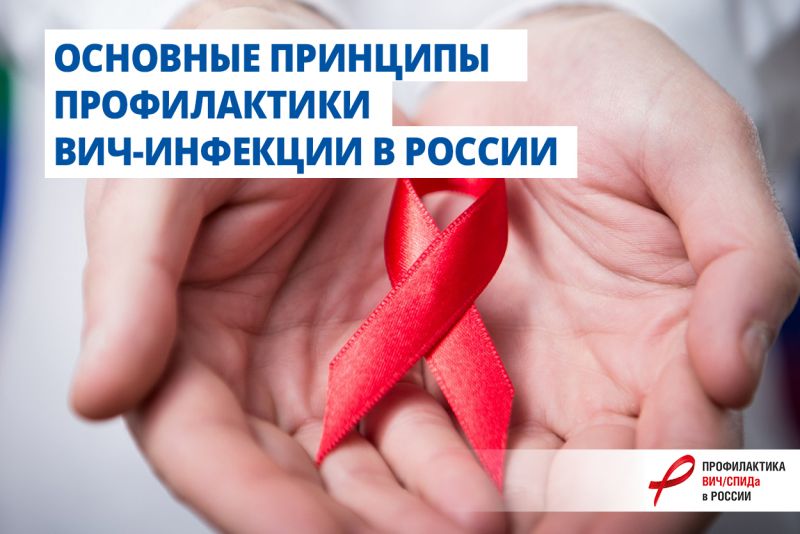 Всемирная организация здравоохранения считает вирус иммунодефицита человека одной из основных проблем на планете. По недавним данным его жертвами стали более 35 миллионов человек во всем мире. В Российской Федерации проживает более 144 миллионов человек. Согласно данным Министерства здравоохранения Российской Федерации в нашей стране около 800 тысяч человек являются ВИЧ-положительными. Каждый час в нашей стране несколько человек становятся носителями этого вируса. Напомним, что ВИЧ и СПИД – разные понятия. ВИЧ – вирус, который негативно воздействует на иммунитет человек, в результате чего могут возникнуть различные очень серьезные оппортунистические заболевания. СПИД – это крайняя форма развития вируса иммунодефицита человека, который развивается при отсутствии лечения. Сейчас, благодаря высокоактивной антиретровирусной терапии, появление синдрома приобретенного иммунодефицита можно избежать.В нашей стране ежегодно очень большое внимание уделяется профилактике распространения ВИЧ-инфекции. Помимо научных медицинских разработок вакцины и лекарства против вируса, которые активно проводятся в России, Правительство также совершенствует законодательную базу, касающуюся этого вопроса. Большой пласт работы ведется в области информирования граждан по теме ВИЧ/СПИДа и мотивирование населения к тестированию на вирус иммунодефицита человека. Так, например, на нашем сайте http://www.o-spide.ru/ вы найдете максимально полную информацию и новости о борьбе с распространением ВИЧ-инфекции и вирусных гепатитов.Каждый гражданин может бесплатно и анонимно в любом учреждении здравоохранения по месту жительства пройти анализ и узнать свой ВИЧ-статус. Полную базу учреждений можно посмотреть на нашем сайте http://www.o-spide.ru/organization/index. В дополнение к этому региональные Центры профилактики и борьбы с ВИЧ/СПИД каждый год устраивают выездные акции. Мобильные пункты тестирования останавливаются в наиболее проходимых местах, поскольку из-за постоянной спешки многие просто не находят времени на целенаправленный анализ на ВИЧ-инфекцию.Подобные акции важны для предупреждения распространения вируса. Именно поэтому уже третий год проходит Всероссийская акция, направленная на информирование граждан по проблемам ВИЧ/СПИДа и мотивирование населения к тестированию на ВИЧ-инфекцию. В 2016 году она проходила в крупных торгово-развлекательных центрах 10 регионов страны, в течение 2 недель в каждом. В 2017 году акция проводилась совместно с ОАО «РЖД». Через 24 региона в составе регулярных поездов следовал специально оборудованный вагон, в котором все пассажиры поезда имели возможность пройти тестирование на ВИЧ-инфекцию. В каждом городе была предусмотрена остановка на несколько дней, в течение которых пункт экспресс-тестирования перемещался на железнодорожный вокзал. В этом году акция «Тест на ВИЧ: Экспедиция», ходила через 30 регионов Российской Федерации, охватив 120 городов. Подробности можно прочитать у нас на сайте http://www.o-spide.ru/expedition2018Несмотря на сложную эпидемиологическую ситуацию в нашей стране, благодаря профилактическим мерам удалось значительно снизить распространение вируса и сократить смертность от СПИДа. Призываем каждого человека пройти тестирование и узнать свой ВИЧ-статус.